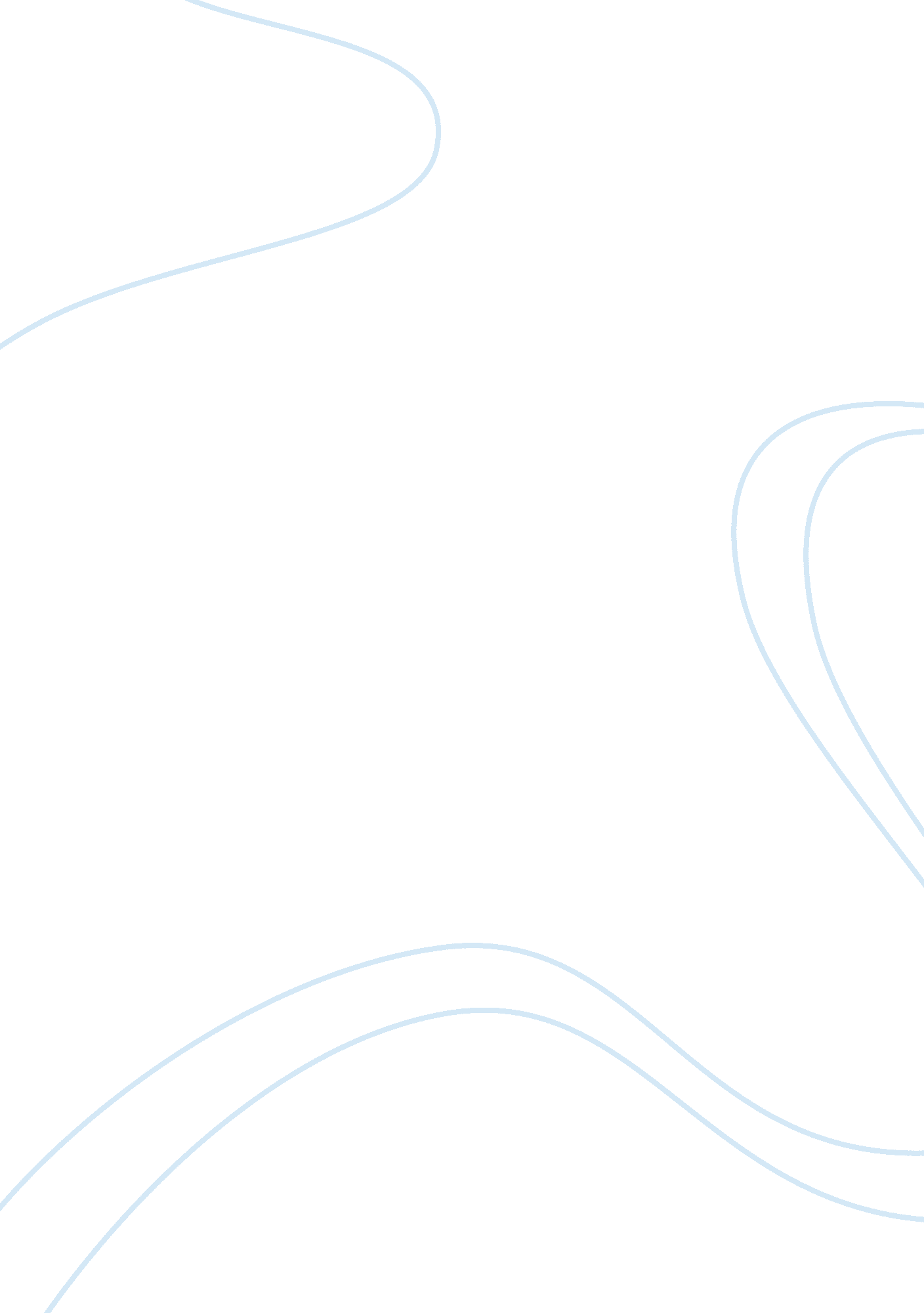 A review of a brief history of time by stephen hawkingPeople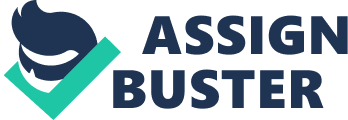 The field ofScience, particularly cosmology or the physical science concerning the history and evolution of the Universe, is truly an interesting and remarkable subject matter. However, understanding and eventually appreciating the significance of the said discipline are another aspects. Hence, it is valuable that such field is introduced, explored, evaluated and fully realized in both analytical and fascinating ways. This is because it is only under such circumstances that a complicated matter like Science, specifically the facts relating to the creation and development of the Universe, is simplified and ultimately recognized of its purpose and essence. Presented with such situation, it is now practical to ask how can people and the society in general is able to simplify a complex and apparently an intriguing field like Science. In particular, the challenge of effectively presenting the historical account and all the essential details about the beginning and evolution of the Universe may be difficult to achieve. This is where a non-traditional approach to the field is necessary helpful. That is, the technicalities of the origin and eventual development of the Universe are presented in ways understandable to lay people or the non-scientific public. The successful transformation of Science, from a complicated to a simple field or subject, manifests the undeniable effectiveness on the part of a person or material that aimed to modify Science or the study of the Universe. The said condition was the efficient effort undertaken by theoretical physicist and author Stephen Hawking in his 1988 book “ A Brief History of Time.” The said literary work succeeded in presenting the field of Science, particularly the circumstances regarding the start of the Universe, in a manner only true physics is able to do and provide. Apart from such strict scientific presentation however, the author and his book are best to be acclaimed for the ability to illustrate, explain and eventually made people understand the topic in simple manner. The important scientific features of the book definitely serve as its assets but it is therefore one's impression especially towards the simplicity of the book that makes the material ultimately valuable. Valuable Features At the onset, the important features of the Hawking book rely on its strict adherence to the scientific creation and evolution of the Universe.  As far as true-blooded physicists are concern, “ A Brief History of Time” offers little or even nothing new details and insights about the study of physical science, the Universe in particular. For people who are new or unfamiliar especially those who are totally oblivious of the said subject matters, the book however definitely serves as a valuable material. In fact, Hawking through his book provides a venue where readers are comforted in their search for answers to scientific questions. This is because the technicalities of the topics featured in the book were presented and explained in ways understandable to ordinary people. The features of the book include a general and wide look at the major concepts or theories on the field of theoretical physics. The book also features clear-cut presentations and explanations of complicated topics concerning the study of Physics like the origin of the Universe. Additionally, the author engages in attractive approach as the book shows inviting illustrations all throughout (Hawking, 1988). Specifically, the Hawking book features several valuable scientific topics. These include the Big Bang Theory, the law of gravity, black holes, time quality, light cones and answers to a string of scientific theories that even physicists have long been searching for. The book's clear presentation of deep science or the technical circumstances of the origin of the Universe and other physics-related concepts, in effect, shows the effectiveness of the author in the field that he masters. Through these features, the book succeeds in its purpose to strictly focus on key scientific topics. While the book presents the origin of time through the image of tortoise at the start, such attempt paves the way for the realization that people indeed learn about science because of its historical perspective (Hawking, 1988). Valuable Impression The relevance of the book is apparent for it enables the readers to leave valuable impression or feeling towards the content and significance of the material. On a personal note, “ A Brief History of Time” allows me to have a glimpse of the historical evolution of the Universe or the field of theoretical physics in general. The book offers real physics in a manner that is understandable to both science-oriented people and non-scientists. Beyond such effort, my important view and impression about the book is all about its effectiveness in simplifying the field of science to an ordinary reader like me. It is definitely important that a science material like the Hawking book strictly observes or follows the fundamentals of science. However, the public is fortunate enough that the material simplified the field and its concepts for a non-science person like me to understand and realize. Simply put, the value of this book is the author's ability and effectiveness in presenting and explaining scientific ideas like the origin and evolution of the Universe in simple as well as more perceivable and appreciating manners. Hence, beyond the book's technical approach and scientific adherence, it is its efficient modification of a rather complex subject matter that leaves a person with worthy impression of the book. Conclusion Analyzing a book like Hawking's “ A Brief History of Time” is truly worthy of one's time and effort. This is because reviewing the book makes one to recognize the significance of scientific concepts and most importantly, the usefulness of making a material easy or understandable to a non-scientist reader. The vital features of the book are the initial factors why one will be absorbed in reading it further. Aside from these however, it is a reader’s impression or feeling about the book that makes one realizes more its value. That is, the fact that the book effectively simplified a complicated field is an ultimate factor in making a material valuable in the study and appreciation of the origin of the Universe. Reference Hawking, S. (1988). A Brief History of Time. New York: Bantam. 